3GPP TSG-SA5 Meeting #129e 	S5-201256e-meeting, 24 February – 4 March 2020								Source:	Telefónica S.A.Title:	pCR 28.807 Network Slice as a Service in the management of PNI-NPNDocument for:	ApprovalAgenda Item:	6.6.21	Decision/action requestedThe group is asked to discuss and agree on the text proposal.2	References[1]	3GPP TR 21.905: "Vocabulary for 3GPP Specifications".[2]	3GPP TS 22.261: "Service requirements for next generation new services and markets; Stage 1".[3]	3GPP TS 23.501: "System Architecture for the 5G System; Stage 2".[4]	5G-ACIA White paper, 5G Non-Public Networks for Industrial Scenarios, July 31, 2019.[5]	3GPP TS 23.003: "Numbering, addressing and identification".[6]	3GPP TS 28.531: "Management and orchestration; Provisioning".[7]	3GPP TS 28.530: "Concepts, use cases and requirements".3	RationaleIt is proposed to include Network Slice as a Service as a service delivery model in the management of public network integrated NPN (PNI-NPN), when this NPN is supported by a PLMN provided network slice instance. 4	Detailed proposalThis document proposes the following changes in TR 28.807. 2	ReferencesThe following documents contain provisions which, through reference in this text, constitute provisions of the present document.-	References are either specific (identified by date of publication, edition number, version number, etc.) or non-specific.-	For a specific reference, subsequent revisions do not apply.-	For a non-specific reference, the latest version applies. In the case of a reference to a 3GPP document (including a GSM document), a non-specific reference implicitly refers to the latest version of that document in the same Release as the present document.[1]	3GPP TR 21.905: "Vocabulary for 3GPP Specifications".[2]	3GPP TS 22.261: "Service requirements for next generation new services and markets; Stage 1".[3]	3GPP TS 23.501: "System Architecture for the 5G System; Stage 2".[4]	5G-ACIA White paper, 5G Non-Public Networks for Industrial Scenarios, July 31, 2019.[5]	3GPP TS 23.003: "Numbering, addressing and identification".[6]	3GPP TS 28.531: "Management and orchestration; Provisioning".[7]	3GPP TS 28.530: "Concepts, use cases and requirements".4.3	Management of public network integrated NPN4.3.1	NPN supported by network slice instance of a PLMNublic NPN made available PLMNsusing onenetwork slice instance. The existing network slicing functionalities apply as described in clause 5.15 of TS 23.501 [3].A Closed Access Group identifies a group of subscribers who are permitted to access one or more CAG cells associated to the CAG. A CAG is identified by a CAG Identifier which is unique within the scope of a PLMN ID, see clause 5.30.3.2 of TS 23.501 [3]. The management system of  takes charge of management of CAG Identifiers.The PLMN operator can offer possibilities (e.g. exposed MnS to manage the network slice instance) for the  to manage the network slice instance according to TS 28.531 [6].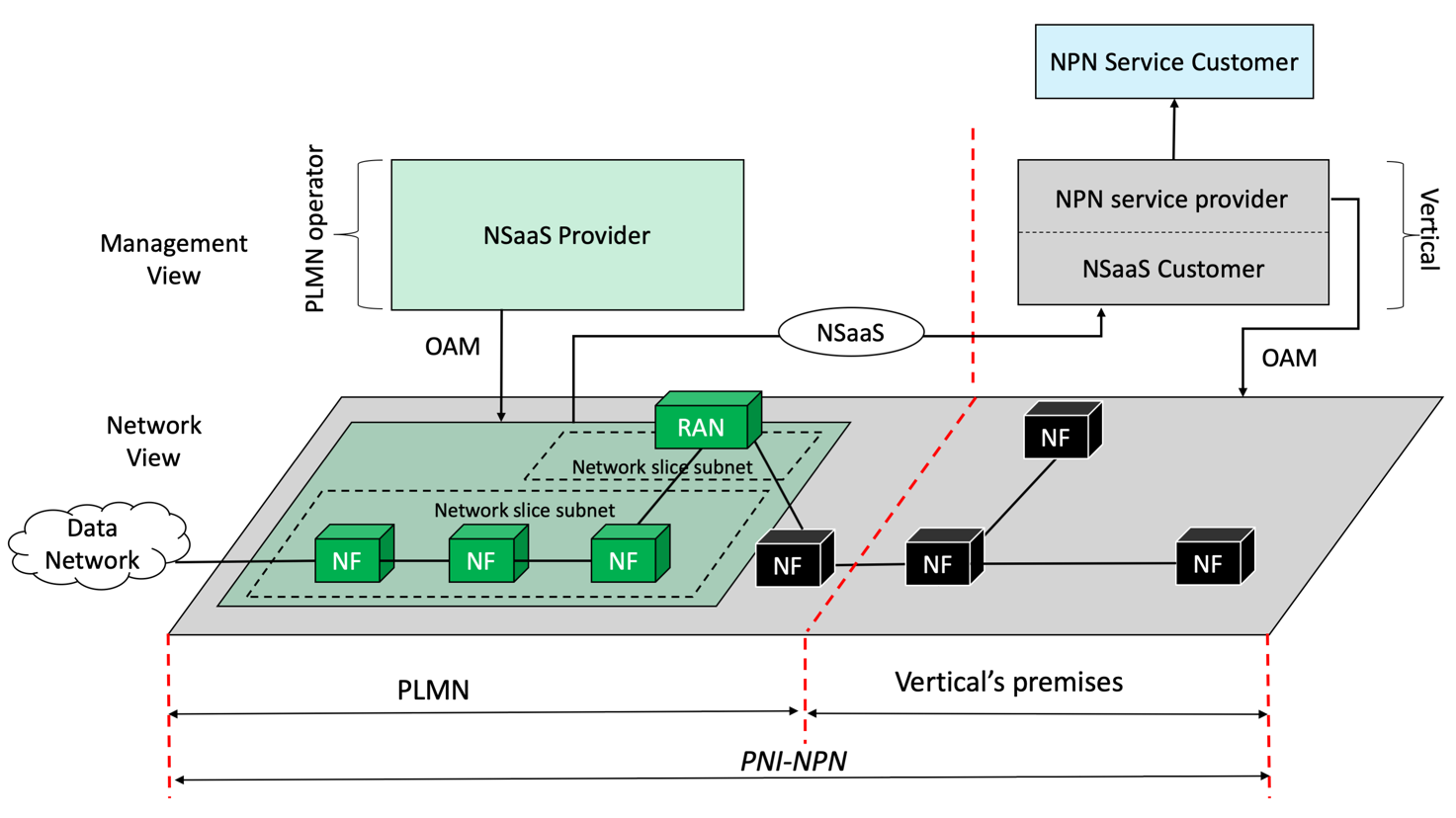 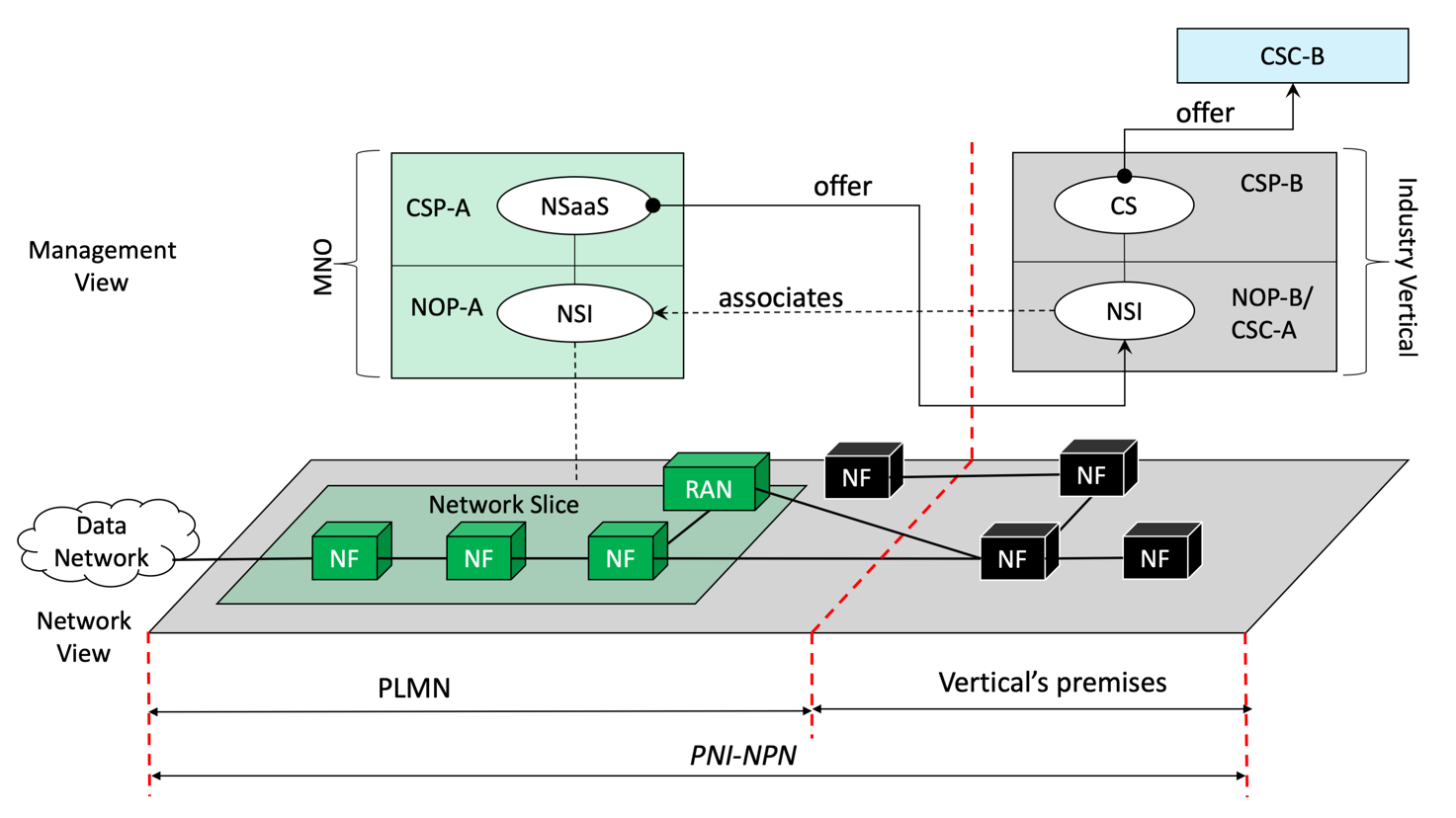 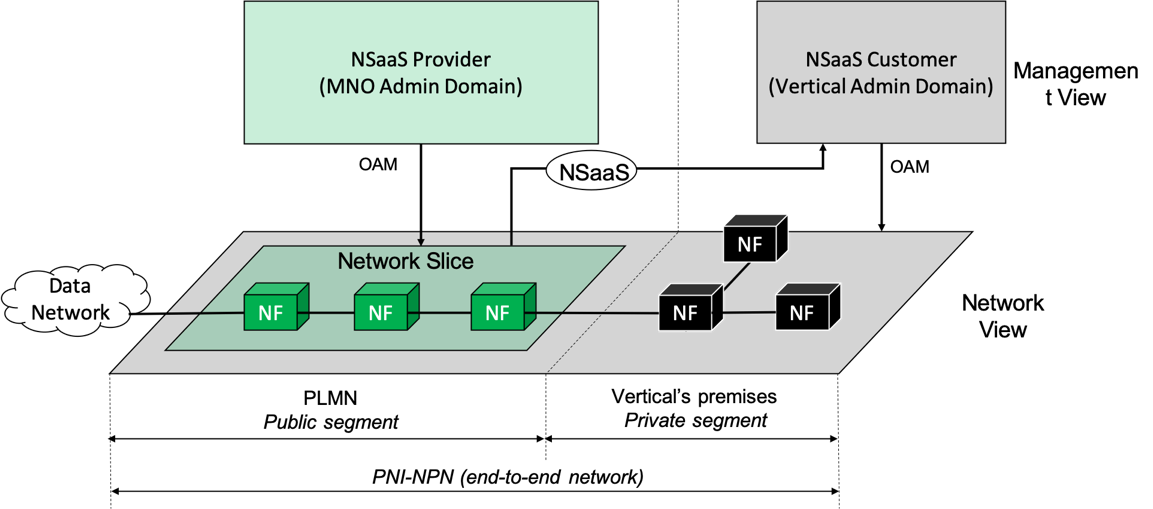 1st ChangeNext ChangeEnd of change